#MEMERLUKAN RPH LENGKAP UNTUK SETAHUN DAN BORANG TRANSIT PBD?#RPH2024/2025 coming soon on FEB 2024.Sila order melalui website (Autosent by EMAIL): https://rphsekolahrendah.com   @ PM: 017- 4991 336 (WhatsApp link: https://wa.me/60174991336 )Rozayus Whatsapp Channel (INFO DISKAUN): https://whatsapp.com/channel/0029VaBMmMlICVfgCkJq7x3nTELEGRAM (FREE RPT & DSKP): https://telegram.me/RPTDSKPSekolahRendahFB Group (FREE RPT): https://www.facebook.com/groups/freerpt/FB Page (Contoh RPH): https://www.facebook.com/RozaYusAcademy/Instagram: https://www.instagram.com/rozayus.academy/ Tiktok: https://www.tiktok.com/@rphrozayus *UP: Diizinkan untuk share tanpa membuang maklumat yang disampaikan oleh Rozayus AcademyMINGGUUNIT / TAJUKSTANDARD KANDUNGANSTANDARD PEMBELAJARANCATATAN1MINGGU ORIENTASIMINGGU ORIENTASIMINGGU ORIENTASIMINGGU ORIENTASI2Unit 1:Cabaran RuangTeroka Ruang1.1 Meneroka pelbagai pergerakan berdasarkan konsep pergerakan. 2.1 Mengaplikasikan konsep pergerakan semasa meneroka pelbagai corak pergerakan. 5.1 Mematuhi dan mengamalkan elemen pengurusan dan keselamatan1.1.1 Melakukan pergerakan ke ruang         am yang telah ditetapkan2.1.1 Membezakan pergerakan         mengikut ruang5.1.5. Mematuhi peraturan           keselamatan di tempat aktiviti.Pemerhatian /Pentaksiran EMK: Kreativiti & InovasiBT m/s 2-33Unit 1:Cabaran RuangBergerak Ikut Tempo1.1 Meneroka pelbagai pergerakan berdasarkan konsep pergerakan. 2.1 Mengaplikasikan konsep pergerakan semasa meneroka pelbagai corak pergerakan 5.2 Menunjukkan keyakinan dan tanggungjawab kendiri semasa melakukan aktiviti fizikal.1.1.2. Melakukan pelbagai pergerakan          yang meningkatkan kelajuan           semasa bergerak.2.1.2 Membezakan pergerakan          mengikut tempo. 2.1.3 Mengenal pasti lakuan yang          boleh meningkatkan kelajuan.5.2.2. Menerima cabaran dan seronok           semasa melakukan aktiviti.Pemerhatian /Pentaksiran EMK: Kreativiti & InovasiBT m/s 4-5MINGGUUNIT / TAJUKSTANDARD KANDUNGANSTANDARD PEMBELAJARANAKTIVITI4Unit 2:Mari BersenamSenaman Ceria1.2 Melakukan pelbagai pergerakan lokomotor 1.3 Melakukan pelbagai pergerakan bukan lokomotor.2.2 Mengaplikasikan konsep pergerakan semasa melakukan pergerakan lokomotor dan bukan lokomotor 5.2 Menunjukkan keyakinan dan tanggungjawab kendiri semasa melakukan aktiviti fizikal1.2.1. Melakukan pergerakan berjalan, berlari, mencongklang (galloping), menggelongsor, melompat, melompat sebelah kaki (hopping), berskip dan melonjak (leaping). 1.3.1. Melakukan pergerakan fleksi badan (membongkok), meregang, membuai, meringkuk, mengilas, memusing, menolak, menarik, mengayun dan mengimbang2.2.1. Mengenal pasti ciri-ciri lakuan pergerakan lokomotor dan bukan lokomotor.5.2.1. Melibatkan diri dan mengambil bahagian secara aktif.Pemerhatian /Pentaksiran EMK: Kreativiti & InovasiBT m/s 8-95CUTI PERAYAAN HARI RAYA AIDILFITRICUTI PERAYAAN HARI RAYA AIDILFITRICUTI PERAYAAN HARI RAYA AIDILFITRICUTI PERAYAAN HARI RAYA AIDILFITRI6Unit 2:Mari BersenamMari Melompat1.2 Melakukan pelbagai pergerakan lokomotor 2.2 Mengaplikasikan konsep pergerakan semasa melakukan pergerakan lokomotor dan bukan  lokomotor 5.2 Menunjukkan keyakinan dan tanggungjawab kendiri semasa melakukan aktiviti fizikal.1.2.2. Melompat pada satu jarak,           mendarat dengan kedua-dua           belah kaki dan lutut difleksi.2.2.2. Menerangkan kepentingan fleksi          dalam pergerakan lokomotor dan          bukan lokomotor.5.2.2. Menerima cabaran dan seronok          semasa melakukan aktiviti.Pemerhatian /Pentaksiran EMK: Kreativiti & InovasiBT m/s 1OMINGGUUNIT / TAJUKSTANDARD KANDUNGANSTANDARD PEMBELAJARANAKTIVITI7Unit 2:Mari BersenamLompat Riang1.2 Melakukan pelbagai pergerakan lokomotor 2.2 Mengaplikasikan konsep pergerakan semasa melakukan pergerakan lokomotor dan bukan lokomotor 5.4 Membentuk kumpulan dan bekerjasama dalam kumpulan.1.2.3. Melompat berterusan tali yang          diayun berulang-ulang oleh dua          orang rakan.2.2.2. Menerangkan kepentingan fleksi           dalam pergerakan lokomotor dan           bukan lokomotor.5.4.2. Melakukan aktiviti secara           berpasangan dan berkumpulan.Pemerhatian /Pentaksiran EMK: Kreativiti & InovasiBT m/s 118Unit 2:Mari BersenamRangkaian Pergerakan Bukan Lokomotor1.3 Melakukan pelbagai pergerakan bukan lokomotor. 2.2 Mengaplikasikan konsep pergerakan semasa melakukan pergerakan lokomotor dan bukan lokomotor 5.2 Menunjukkan keyakinan dan tanggungjawab kendiri semasa melakukan aktiviti fizikal.1.3.2. Menggabungkan pelbagai           pergerakan bukan lokomotor          dalam satu rangkaian pergerakan.2.2.3. Menjelaskan postur badan yang              betul semasa melakukan            pergerakan lokomotor dan bukan           lokomotor. 5.2.1. Melibatkan diri dan mengambil           bahagian secara aktif.Pemerhatian /Pentaksiran EMK: Kreativiti & InovasiBT m/s 12MINGGUUNIT / TAJUKSTANDARD KANDUNGANSTANDARD PEMBELAJARANAKTIVITI9Unit 2:Mari BersenamRangkaian Bergabung1.3 Melakukan pelbagai pergerakan bukan lokomotor. 2.2 Mengaplikasikan konsep pergerakan semasa melakukan pergerakan lokomotor dan bukan lokomotor 5.1 Mematuhi dan mengamalkan elemen       pengurusan dan keselamatan1.3.3. Menggabungkan pelbagai           pergerakan lokomotor dan bukan           lokomotor dalam satu rangkaian           pergerakan.2.2.1. Mengenal pasti ciri-ciri lakuan           pergerakan lokomotor dan bukan           lokomotor.5.1.2. Melakukan aktiviti dalam ruang           yang selamat.Pemerhatian /Pentaksiran EMK: Kreativiti & InovasiBT m/s 1310Unit 2:Mari BersenamLambung dan Tangkap1.4 Melakukan pelbagai kemahiran manipulasi.2.3 Mengaplikasikan pengetahuan konsep pergerakan dan prinsip mekanik dalam kemahiran manipulasi. 5.4 Membentuk kumpulan dan bekerjasama  dalam kumpulan. 1.4.1. Melambung dan menangkap objek yang dilambung tinggi.2.3.1. Menyatakan perkaitan antara           aplikasi daya dengan pergerakan            objek.5.4.3. Bekerjasama dalam kumpulan.Pemerhatian /PentaksiranEMK: Kreativiti & InovasiBT m/s 1511Unit 2:Mari BersenamGolek Tepat1.4 Melakukan pelbagai kemahiran manipulasi.2.3 Mengaplikasikan pengetahuan konsep      pergerakan dan prinsip mekanik dalam       kemahiran manipulasi5.2 Menunjukkan keyakinan dan tanggungjawab kendiri semasa melakukan aktiviti fizikal. 1.4.2. Menggolek bola pada satu jarak.2.3.1. Menyatakan perkaitan antara           aplikasi daya dengan pergerakan          objek5.2.3. Menerima kemenangan dan           kekalahan dalam permainan.Pemerhatian /PentaksiranEMK: Kreativiti & InovasiBT m/s 16CUTI PENGGAL 1, SESI 2024/2025KUMPULAN A: 24.05.2024 - 02.06.2024, KUMPULAN B: 25.05.2024 - 02.06.2024CUTI PENGGAL 1, SESI 2024/2025KUMPULAN A: 24.05.2024 - 02.06.2024, KUMPULAN B: 25.05.2024 - 02.06.2024CUTI PENGGAL 1, SESI 2024/2025KUMPULAN A: 24.05.2024 - 02.06.2024, KUMPULAN B: 25.05.2024 - 02.06.2024CUTI PENGGAL 1, SESI 2024/2025KUMPULAN A: 24.05.2024 - 02.06.2024, KUMPULAN B: 25.05.2024 - 02.06.2024CUTI PENGGAL 1, SESI 2024/2025KUMPULAN A: 24.05.2024 - 02.06.2024, KUMPULAN B: 25.05.2024 - 02.06.2024MINGGUUNIT / TAJUKSTANDARD KANDUNGANSTANDARD PEMBELAJARANAKTIVITI12Unit 2:Mari BersenamBaling Bola Gergasi1.4Melakukan pelbagai kemahiran manipulasi.2.3 Mengaplikasikan pengetahuan konsep pergerakan dan prinsip mekanik dalam kemahiran manipulasi5.2 Menunjukkan keyakinan dan tanggungjawab kendiri semasa melakukan aktiviti fizikal.1.4.3. Membaling bola pada satu jarak.2.3.1. Menyatakan perkaitan antara           aplikasi daya dengan pergerakan           objek5.2.2. Menerima cabaran dan seronok           semasa melakukan aktiviti.Pemerhatian /PentaksiranEMK: Kreativiti & InovasiBT m/s 1713Unit 2:Mari BersenamHantaran Cemerlang1.4 Melakukan pelbagai kemahiran manipulasi.2.3 Mengaplikasikan pengetahuan konsep pergerakan dan prinsip mekanik dalam kemahiran manipulasi5.3 Berkomunikasi dalam pelbagai cara semasa melakukan aktiviti1.4.4. Menangkap bola dengan serapan           daya.2.3.1. Menyatakan perkaitan antara            aplikasi daya dengan pergerakan           objek. 5.3.1. Berkomunikasi antara rakan, guru  dan ahli kumpulan semasa melakukan aktiviti fizikal.Pemerhatian /PentaksiranEMK: Kreativiti & InovasiBT m/s 18-1914Unit 2:Mari BersenamJaringan Emas1.4 Melakukan pelbagai kemahiran manipulasi.2.3 Mengaplikasikan pengetahuan konsep pergerakan dan prinsip mekanik dalam kemahiran manipulasi5.4 Membentuk kumpulan dan bekerjasama dalam kumpulan.1.4.5. Menendang bola yang digolekkan          dengan perlahan.  2.3.2. Menaakul postur badan semasa           melakukan kemahiran manipulasi.2.3.3. Mengenal pasti titik kontak pada           objek yang dipukul atau ditendang.5.4.2. Melakukan aktiviti secara           berpasangan dan berkumpulan.Pemerhatian /PentaksiranEMK: Kreativiti & InovasiBT m/s 20MINGGUUNIT / TAJUKSTANDARD KANDUNGANSTANDARD PEMBELAJARANAKTIVITI15Unit 2:Mari BersenamSerang dan Tahan1.4 Melakukan pelbagai kemahiran manipulasi.2.3 Mengaplikasikan pengetahuan konsep       pergerakan dan prinsip mekanik dalam          kemahiran manipulasi5.4 Membentuk kumpulan dan bekerjasama  dalam kumpulan.1.4.6. Menyerkap bola yang bergerak2.3.2. Menaakul postur badan semasa           melakukan kemahiran manipulasi.5.4.2. Melakukan aktiviti secara           berpasangan dan berkumpulanPemerhatian /PentaksiranEMK: Kreativiti & InovasiBT m/s 2116Unit 2:Mari BersenamVoli Belon1.4 Melakukan pelbagai kemahiran manipulasi.2.3 Mengaplikasikan pengetahuan konsep       pergerakan dan prinsip mekanik dalam       kemahiran manipulasi5.4 Membentuk kumpulan dan bekerjasama       dalam kumpulan..1.4.7. Memukul belon ke atas dan ke           hadapan dengan menggunakan           pemukul yang mempunyai           permukaan luas seperti raket. 2.3.2. Menaakul postur badan semasa           melakukan kemahiran manipulasi.2.3.3. Mengenal pasti titik kontak pada           objek yang dipukul atau ditendang5.4.1. Memilih sendiri rakan untuk            membentuk kumpulanPemerhatian /PentaksiranEMK: Kreativiti & InovasiBT m/s 22-23MINGGUUNIT / TAJUKSTANDARD KANDUNGANSTANDARD PEMBELAJARANAKTIVITI17Unit 2:Mari BersenamPukul dan Lari1.4 Melakukan pelbagai kemahiran manipulasi.2.3 Mengaplikasikan pengetahuan pergerakan dan prinsip mekanik dalam kemahiran manipulasi5.1 Mematuhi dan mengamalkan elemen pengurusan dan keselamatan..1.4.8. Memukul bola yang diletakkan di           atas tee dengan menggunakan           pemukul berbentuk silinder seperti           bet sofbol.2.3.2. Menaakul postur badan semasa          melakukan kemahiran manipulasi.2.3.3. Mengenal pasti titik kontak pada           objek yang dipukul atau ditendang.5.1.3. Mengenal pasti alatan yang selamat          DigunakanPemerhatian /PentaksiranEMK: Kreativiti & InovasiBT m/s 24-2518Unit 2:Mari BersenamTangan Ajaib1.4 Melakukan pelbagai kemahiran manipulasi.2.3 Mengaplikasikan pengetahuan konsep pergerakan dan prinsip mekanik dalam  kemahiran manipulasi5.4 Membentuk kumpulan dan bekerjasama  dalam kumpulan.1.4.9. Mengelecek bola menggunakan           tangan pada satu jarak.2.3.2. Menaakul postur badan semasa           melakukan kemahiran manipulasi.5.4.2. Melakukan aktiviti secara           berpasangan dan berkumpulanPemerhatian /PentaksiranEMK: Kreativiti & InovasiBT m/s 26MINGGUUNIT / TAJUKSTANDARD KANDUNGANSTANDARD PEMBELAJARANAKTIVITI19Unit 2:Mari BersenamGelecek Zig-Zag1.4 Melakukan pelbagai kemahiran manipulasi.2.3 Mengaplikasikan pengetahuan konsep       pergerakan dan prinsip mekanik dalam       kemahiran manipulasi5.4 Membentuk kumpulan dan bekerjasama  dalam kumpulan.1.4.10. Mengelecek bola menggunakan             kaki pada satu jarak.2.3.2. Menaakul postur badan semasa           melakukan kemahiran manipulasi.5.4.1. Memilih sendiri rakan untuk           membentuk kumpulanPemerhatian /PentaksiranEMK: Kreativiti & InovasiBT m/s 2720Unit 3:Senam RobikMari Bergerak Berirama1.5 Melakukan pelbagai pergerakan berirama. 2.4 Mengaplikasikan pengetahuan konsep pergerakan dalam pergerakan berirama5.2 Menunjukkan keyakinan dan tanggungjawab kendiri semasa melakukan aktiviti fizikal1.5.1. Melakukan rangkaian pergerakan            lokomotor dan bukan lokomotor           mengikut tempo muzik yang           didengar.2.4.1. Membezakan kelajuan pergerakan           yang sesuai mengikut tempo.5.2.1. Melibatkan diri dan mengambil           bahagian secara aktif.Pemerhatian /PentaksiranEMK: Kreativiti & InovasiBT m/s 29-30MINGGUUNIT / TAJUKSTANDARD KANDUNGANSTANDARD PEMBELAJARANAKTIVITI21Unit 3:Senam RobikKami Kreatif1.5 Melakukan pelbagai pergerakan berirama. 2.4 Mengaplikasikan pengetahuan konsep      pergerakan dalam pergerakan berirama5.4 Membentuk kumpulan dan bekerjasama  dalam kumpulan.1.5.2. Mereka cipta rangkaian pergerakan  lokomotor dan bukan lokomotor dengan prop mengikut tempo.2.4.2. Membuat justifikasi pergerakan  lokomotor dan bukan lokomotor yang  sesuai dalam satu rangkaian  pergerakan mengikut tempo.5.4.3. Bekerjasama dalam kumpulan.Pemerhatian /PentaksiranEMK: Kreativiti & InovasiBT m/s 3122Unit 4:SarkasGerak Ria1.6 Melakukan penerokaan pergerakan haiwan. 2.5 Mengaplikasikan pengetahuan konsep       pergerakan dan prinsip mekanik bagi      penerokaan pergerakan haiwan5.1 Mematuhi dan mengamalkan elemen       pengurusan dan keselamatan1.6.1. Melakukan pergerakan haiwan pada  pelbagai bentuk dan arah.2.5.1. Menyatakan perkaitan antara           bentuk badan dengan pergerakan           haiwan yang diteroka.5.1.2. Melakukan aktiviti dalam ruang yang selamat.Pemerhatian /PentaksiranEMK: Kreativiti & InovasiBT m/s 33-34MINGGUUNIT / TAJUKSTANDARD KANDUNGANSTANDARD PEMBELAJARANAKTIVITI23Unit 4:SarkasKami Sentiasa Bergerak1.6 Melakukan penerokaan pergerakan haiwan. 2.5 Mengaplikasikan pengetahuan konsep       pergerakan dan prinsip mekanik bagi       penerokaan pergerakan haiwan5.1 Mematuhi dan mengamalkan elemen       pengurusan dan keselamatan 5.2 Menunjukkan keyakinan dan tanggungjawab kendiri semasa melakukan aktiviti fizikal.1.6.2. Melakukan pelbagai pergerakan           haiwan pada satah mendatar dan          menegak.2.5.2. Mengenal pasti satah pergerakan          haiwan yang diteroka5.1.5. Mematuhi peraturan keselamatan di  tempat aktiviti.5.2.1. Melibatkan diri dan mengambil           bahagian secara aktif.Pemerhatian /PentaksiranEMK: Kreativiti & InovasiBT m/s 3524Unit 4:SarkasCelik Gimnas1.7 Melakukan pergerakan yang memerlukan kawalan badan dan sokongan. 2.6 Mengaplikasikan pengetahuan konsep       kestabilan bagi kawalan badan dan       sokongan.	5.4 Membentuk kumpulan dan bekerjasama       dalam kumpulan.1.7.1 Melakukan imbangan statik pada          pelbagai tapak sokongan. 1.7.2 Melakukan imbangan dinamik pada          pelbagai tapak sokongan2.6.1 Membezakan tapak sokongan untuk imbangan statik. 2.6.2 Memerihalkan  tapak sokongan yang  sesuai untuk imbangan dinamik5.4.2. Melakukan aktiviti secara           berpasangan dan berkumpulan.  Pemerhatian /PentaksiranEMK: Kreativiti & InovasiBT m/s 36MINGGUUNIT / TAJUKSTANDARD KANDUNGANSTANDARD PEMBELAJARANAKTIVITI25Unit 4:SarkasStabilnya Saya1.7 Melakukan pergerakan yang memerlukan kawalan badan dan sokongan. 2.6 Mengaplikasikan pengetahuan konsep       kestabilan bagi kawalan badan dan       sokongan.5.1 Mematuhi dan mengamalkan elemen       pengurusan dan keselamatan. .1.7.3. Melakukan imbangan songsang           dengan tiga tapak sokongan2.6.3. Menjelaskan bahagian anggota          badan yang boleh digunakan untuk           melakukan imbangan songsang. 5.1.1. Menyatakan persediaan diri dan           kesesuaian pakaian mengikut jenis          aktiviti yang dijalankanPemerhatian /PentaksiranEMK: Kreativiti & InovasiBT m/s 3726Unit 4:SarkasSeronoknya1.8 Melakukan kemahiran putaran dengan       lakuan yang betul. 2.7 Mengaplikasikan pengetahuan konsep       pergerakan dan prinsip mekanik bagi       kemahiran putaran5.1 Mematuhi dan mengamalkan elemen       pengurusan dan keselamatan1.8.1. Melakukan guling sisi berterusan2.7.1. Mengenal pasti bahagian badan          yang menyentuh permukaan semasa memulakan guling sisi, guling depan dan guling belakang.5.1.2. Melakukan aktiviti dalam ruang yang selamat.Pemerhatian /PentaksiranEMK: Kreativiti & InovasiBT m/s 38CUTI PENGGAL 2, SESI 2024/2025KUMPULAN A: 13.09.2024 - 21.09.2024, KUMPULAN B: 14.09.2024 - 22.09.2024CUTI PENGGAL 2, SESI 2024/2025KUMPULAN A: 13.09.2024 - 21.09.2024, KUMPULAN B: 14.09.2024 - 22.09.2024CUTI PENGGAL 2, SESI 2024/2025KUMPULAN A: 13.09.2024 - 21.09.2024, KUMPULAN B: 14.09.2024 - 22.09.2024CUTI PENGGAL 2, SESI 2024/2025KUMPULAN A: 13.09.2024 - 21.09.2024, KUMPULAN B: 14.09.2024 - 22.09.2024CUTI PENGGAL 2, SESI 2024/2025KUMPULAN A: 13.09.2024 - 21.09.2024, KUMPULAN B: 14.09.2024 - 22.09.202427Unit 4:SarkasGuling Depan (Straddle)1.8 Melakukan kemahiran putaran dengan       lakuan yang betul. 2.7 Mengaplikasikan pengetahuan konsep       pergerakan dan prinsip mekanik bagi       kemahiran putaran5.2 Menunjukkan keyakinan dan tanggungjawab kendiri semasa melakukan aktiviti fizikal1.8.2. Melakukan guling depan posisi           straddle.2.7.1. Mengenal pasti bahagian badan           yang menyentuh permukaan           semasa memulakan guling sisi,           guling depan dan guling belakang. 5.2.2. Menerima cabaran dan seronok           semasa melakukan aktivitiPemerhatian /PentaksiranEMK: Kreativiti & InovasiBT m/s 39MINGGUUNIT / TAJUKSTANDARD KANDUNGANSTANDARD PEMBELAJARANAKTIVITI28Unit 4:SarkasGuling Belakang (Straddle)1.8 Melakukan kemahiran putaran dengan       lakuan yang betul. 2.7 Mengaplikasikan pengetahuan konsep        pergerakan dan prinsip mekanik bagi        kemahiran putaran5.1 Mematuhi dan mengamalkan elemen       pengurusan dan keselamatan.1.8.3. Melakukan guling belakang posisi straddle.2.7.1 Mengenal pasti bahagian badan yang menyentuh permukaan semasa memulakan guling sisi, guling depan dan guling belakang. 2.7.2 Membezakan bahagian badan yang menyentuh permukaan semasa memulakan guling sisi, guling depan dan guling belakang. 5.1.5. Mematuhi peraturan keselamatan di tempat aktiviti.Pemerhatian /PentaksiranEMK: Kreativiti & InovasiBT m/s 40-4129Unit 4:SarkasFormasi Gulingan1.8 Melakukan kemahiran putaran dengan       lakuan yang betul. 2.7 Mengaplikasikan pengetahuan konsep       pergerakan dan prinsip mekanik bagi       kemahiran putaran5.1 Mematuhi dan mengamalkan elemen       pengurusan dan keselamatan.1.8.1 Melakukan guling sisi berterusan. 1.8.2 Melakukan guling depan posisi straddle. 2.7.2. Membezakan bahagian badan yang menyentuh permukaan semasa memulakan guling sisi, guling depan dan guling belakang.5.1.5. Mematuhi peraturan keselamatan di tempat aktiviti.Pemerhatian /PentaksiranEMK: Kreativiti & InovasiBT m/s 42-4330Unit 6:Santai RiaJalan-Jalan Cari Harta1.11 Melakukan aktiviti rekreasi dan         kesenggangan2.10  Mengaplikasikan strategi dan idea kreatif  dalam aktiviti rekreasi dan kesenggangan5.4 Membentuk kumpulan dan bekerjasama dalam kumpulan1.11.1. Menggunakan konsep jam  sebagai pandu arah semasa melakukan aktiviti Menjejak dan mencari Harta Karun. 2.10.1. Mengenal pasti konsep jam untuk mencari arah dalam aktiviti menjejak dan Mencari Harta Karun2.10.2. Mentafsir maklumat dalam aktiviti  menjejak dan Mencari Harta Karun.   5.4.3. Bekerjasama dalam kumpulan.  Pemerhatian /PentaksiranEMK: Kreativiti & InovasiBT m/s 49-50MINGGUUNIT / TAJUKSTANDARD KANDUNGANSTANDARD PEMBELAJARANAKTIVITI31Unit 6:Santai RiaKenangan Lama1.11 Melakukan aktiviti rekreasi dan         kesenggangan2.10  Mengaplikasikan strategi dan idea kreatif dalam aktiviti rekreasi dan kesenggangan5.4 Membentuk kumpulan dan bekerjasama  dalam kumpulan1.11.2. Menggunakan kemahiran lokomotor dan bukan lokomotor semasa melakukan permainan tradisional Galah Panjang dan Teng-Teng.2.10.3. Menyenaraikan kemahiran  lokomotor dan bukan lokomotor dalam permainan tradisional5.4.1. Memilih sendiri rakan untuk membentuk kumpulanPemerhatian /PentaksiranEMK: Kreativiti & InovasiBT m/s 5132Unit 7:Semangat MembaraMari Panaskan Badan,Mari Sejukkan Badan3.1 Melakukan aktiviti fizikal berpandukan       konsep kecergasan. 4.1 Mengaplikasikan konsep kecergasan       semasa melakukan aktiviti kecergasan fizikal.  5.1 Mematuhi dan mengamalkan elemen       pengurusan dan keselamatan. 3.1.1. Melakukan pelbagai jenis aktiviti seperti mencongklang (galloping), melompat sebelah kaki (hopping), dan melompat yang boleh meningkatkan suhu badan, kadar pernafasan dan kadar nadi.4.1.1. Menjelaskan perkaitan antara aktiviti memanaskan badan dengan peningkatkan suhu badan,  pernafasan dan kadar nadi.4.1.2. Menjelaskan perkaitan antara menyejukkan badan dengan penurunan suhu badan, pernafasan dan kadar nadi.4.1.3. Menghuraikan keperluan air sebelum, semasa dan selepas melakukan aktiviti fizikal.5.1.1. Menyatakan persediaan diri dan kesesuaian pakaian mengikut jenis aktiviti yang dijalankanPemerhatian /PentaksiranEMK: Kreativiti & InovasiBT m/s 53-54MINGGUUNIT / TAJUKSTANDARD KANDUNGANSTANDARD PEMBELAJARANAKTIVITI33Unit 8:Larian CergasJom Berlari 3.2 Melakukan aktiviti yang meningkatkan        kapasiti aerobik. 4.2 Mengaplikasikan konsep asas kapasiti aerobik5.2 Mempunyai keyakinan dan tanggungjawab kendiri semasa melakukan aktiviti.3.2.1 Melakukan aktiviti fizikal untuk           meningkatkan kapasiti aerobik dalam jangka masa yang ditetapkan4.2.1 Membandingkan kesan melakukan          aktiviti fizikal dengan peningkatan          kadar pernafasan.  4.2.2 Membandingkan perubahan kadar          nadi sebelum dan selepas melakukan          aktiviti fizikal.  4.2.3 Memerihal degupan jantung dan          kadar pernafasan semasa melakukan          aktiviti fizikal. 5.2.1. Melibatkan diri dan mengambil           bahagian secara aktif.Pemerhatian /PentaksiranEMK: Kreativiti & InovasiBT m/s 57-5834Unit 8:Larian CergasSedia Cergas3.3 Melakukan senaman meningkatkan       kelenturan dengan lakuan yang betul. 4.3 Mengaplikasikan konsep asas kelenturan. 5.1 Mematuhi dan mengamalkan elemen       pengurusan dan keselamatan.3.3.1 Melakukan senaman regangan          dinamik dan statik pada otot-otot          utama. 4.3.1 Mengenal pasti otot-otot utama          pada bahagian yang meregang          semasa aktiviti kelenturan dilakukan5.1.1 Menyatakan persediaan diri dan           kesesuaian pakaian mengikut jenis           aktiviti yang dijalankanPemerhatian /PentaksiranEMK: Kreativiti & InovasiBT m/s 59MINGGUUNIT / TAJUKSTANDARD KANDUNGANSTANDARD PEMBELAJARANAKTIVITI35Unit 8:Larian CergasKe Taman Rekreasi3.4 Melakukan senaman meningkatkan daya  tahan dan kekuatan otot dengan lakuan  yang betul. 4.4 Mengaplikasikan konsep asas daya tahan  dan kekuatan otot. 5.1 Mematuhi dan mengamalkan elemen  pengurusan dan keselamatan.3.4.1 Melakukan aktiviti daya tahan otot          dan kekuatan yang melibatkan          ringkuk tubi separa, tekan tubi          ubahsuai, jengkit kaki setempat,           separa cangkung (half squat),          hamstring curl dan lentik belakang          ubah suai4.4.1 Menyatakan otot-otot utama yang          terlibat semasa melakukan senaman          daya tahan dan kekuatan otot. 5.1.4 Menggunakan alatan mengikut           peraturan penggunaan dan fungsi          alatan dengan betul.Pemerhatian /PentaksiranEMK: Kreativiti & InovasiBT m/s 60-6136Unit 8:Larian CergasMari Bergayut3.4 Melakukan senaman meningkatkan daya  tahan dan kekuatan otot dengan lakuan  yang betul. 4.4 Mengaplikasikan konsep asas daya tahan  dan kekuatan otot.5.2 Mempunyai keyakinan dan tanggungjawab kendiri semasa melakukan aktiviti.3.4.2 Melakukan aktiviti bergayut dan           meniti pada palang menggunakan          tangan4.4.2 Menyatakan kepentingan           melakukan senaman daya tahan          dan kekuatan otot.5.2.2 Menerima cabaran dan seronok          semasa melakukan aktiviti.Pemerhatian /PentaksiranEMK: Kreativiti & InovasiBT m/s 62MINGGUUNIT / TAJUKSTANDARD KANDUNGANSTANDARD PEMBELAJARANAKTIVITI37Unit 8:Larian CergasTimbang dan Ukur3.5 Melakukan aktiviti yang melibatkan komposisi badan4.5 Membuat perkaitan antara komposisi Badan  dengan kecergasan fizikal. 5.4 Membentuk kumpulan dan bekerjasama dalam kumpulan.3.5.1 Mengukur ketinggian menimbang berat badan. 3.5.2 Merekod pertumbuhan diri dari           segi ketinggian dan berat. 4.5.1 Menyatakan bentuk badan. 4.5.2 Membanding berat dan tinggi sendiri dengan carta pertumbuhan normal5.4.3 Bekerjasama dalam kumpulanPemerhatian /PentaksiranEMK: Kreativiti & InovasiBT m/s 6338Unit 8:Larian CergasCergas Sihat3.5 Melakukan aktiviti yang melibatkan  Komposisi badan4.5 Membuat perkaitan antara komposisi badan dengan kecergasan fizikal. 5.2 Mempunyai keyakinan dan tanggungjawab kendiri semasa melakukan aktiviti.3.5.2 Merekod pertumbuhan diri dari segi ketinggian dan berat. 4.5.1. Menyatakan bentuk badan4.5.3. Menyatakan masalah kesihatan            yang berkaitan dengan komposisi badan.5.2.1. Melibatkan diri dan mengambil           bahagian secara aktif.Pemerhatian /PentaksiranEMK: Kreativiti & InovasiBT m/s 6439Unit 8:Larian CergasDoktor sayang3.5 Melakukan aktiviti yang melibatkan Komposisi badan4.5 Membuat perkaitan antara komposisi badan dengan kecergasan fizikal. 5.2 Mempunyai keyakinan dan tanggungjawab kendiri semasa melakukan aktiviti.3.5.2 Merekod pertumbuhan diri dari segi ketinggian dan berat. 4.5.3. Menyatakan masalah kesihatan            yang berkaitan dengan komposisi badan.5.2.1. Melibatkan diri dan mengambil           bahagian secara aktif.Pemerhatian /PentaksiranEMK: Kreativiti & InovasiBT m/s 65CUTI PENGGAL 3, SESI 2024/2025KUMPULAN A: 20.12.2024 -28.12.2024, KUMPULAN B: 21.12.2024 -29.12.2024CUTI PENGGAL 3, SESI 2024/2025KUMPULAN A: 20.12.2024 -28.12.2024, KUMPULAN B: 21.12.2024 -29.12.202440MINGGU PENTAKSIRAN41-42PENGURUSAN AKHIR TAHUNCUTI AKHIR PERSEKOLAHAN SESI 2024/2025 KUMPULAN A: 17.01.2025 - 15.02.2025, KUMPULAN B: 18.01.2025 - 16.02.2025CUTI AKHIR PERSEKOLAHAN SESI 2024/2025 KUMPULAN A: 17.01.2025 - 15.02.2025, KUMPULAN B: 18.01.2025 - 16.02.2025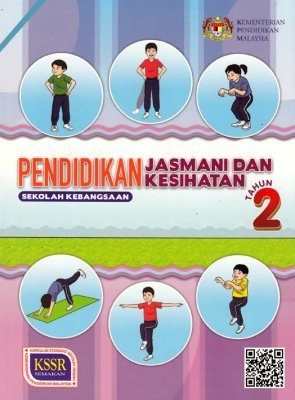 